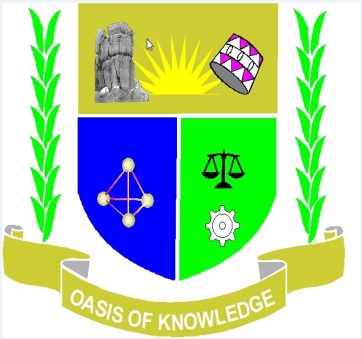 JARAMOGI OGINGA ODINGA UNIVERSITY OF SCIENCE AND TECHNOLOGY (JOOUST)SCHOOL OF EDUCATIONDEPARTMENT OF B/ED (ARTS) DEGREE: B/ED (ARTS)SEMESTER 2 EXAMINATIONEMA 111: ENVIRONMENTAL EDUCATION2013/14 ACADEMIC YEARINSTRUCTIONSSection A: Contains Long Answer Question (LAQ 1)                 LAQ1 is COMPULSORY                 LAQ1 is allocated THIRTY (30) Marks Section B: There are FIVE (5) Questions in this Section                  Answer ANY TWO Questions                 Each Question is allocated TWENTY (20) MarksSECTION A: LONG ANSWER QUESTIONS (LAQ) (30 MARKS)INSTRUCTIONSThere is ONE question in this section. This question is COMPULSORYLAQ 1Layman’s synonym for the term environmental education could range from environmental information to environmental advocacy Define Environmental education (2)Differentiate between Environmental Education and Environmental information (6)Describe the hydrological cycle (12)State any four (4) uses of the hydrosphere (4)Illustrate the structure of the earth (4)Differentiate between food chain and food web (2)SECTION B: SHORT ANSWER QUESTIONS (SAQ). (40 Marks)INSTRUCTIONSThere are FIVE (5) Questions in this SectionAnswer ANY TWO QuestionsEach Question is allocated TWENTY (20) MarksSAQ 1Define the following terms as used in environmental educationAutotrophs (2)Decomposers (2)List any four (4) earth’s main resources (4)Briefly describe the components of biosphere (6)State the methods of environmental awareness teaching (6) LAQ 2Explain the consequences of the following problems associated with environmental misuse by man (3)Water pollution by chemicals and solid wasteSoil erosionDeclining productivityWith examples, explain the communication process (8)Explain the meaning of the following as used in environmental Education (4)Outdoor educationExperiential  educationIllustrate the biosphere (5)LAQ 3State four (4) uses of microbial resources (4)Describe any 4 (four) methods of waste disposal (8)List any four (4) barriers to communication that may arise during environmental education in any level of 8-4-4 system of education (4)State the four (4) layers of atmosphere (4)LAQ 4Define the following terms as used in environmental educationEcology (2)Demography (2)With examples, describe main types of waste generated by man (6)Explain the contributions of the following conferences in understanding of environmental education (6)Tbilisi DeclarationBelgrade CharterStockholm DeclarationImproper land management leads to soil wash, destruction or loss of soil organic matter and loss of biological diversity. What are some of the improper land use practices? (4)LAQ 5Explain the global warming phenomenon (5)Sate four (4) kinds of symbiotic relationships (4)Air pollution is the destruction of the purity or sanctity of air.Explain any three (3) main effects of air pollution(3)Suggest any 5 (five) solutions to air pollution (5)State three (3) examples of green house gases (3)≈≈≈≈≈≈≈≈≈≈≈≈≈≈≈≈≈≈≈≈≈≈≈END≈≈≈≈≈≈≈≈≈≈≈≈≈≈≈≈≈≈≈≈≈≈≈≈≈≈≈≈SUCCESS≈≈≈≈≈≈≈≈≈